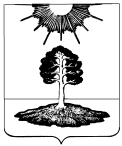 ДУМА закрытого административно-территориальногообразования Солнечный Тверской областиЧЕТВЕРТЫЙ СОЗЫВРЕШЕНИЕО назначении муниципальных выборовГлавы ЗАТО СолнечныйВ связи с истечением срока полномочий Главы ЗАТО Солнечный, в соответствии со статьей 23 Федерального закона «Об общих принципах организации местного самоуправления в Российской Федерации» от 06.10.2003 г. № 131-ФЗ, статьями 9, 10 Федерального закона «Об основных гарантиях избирательных прав и права на участие в референдуме граждан Российской Федерации» от 12 июня 2002 года № 67-ФЗ, статьями 10, 11 Избирательного кодекса Тверской области от 07.04.2003 № 20-ЗО, статьей 11 Устава ЗАТО Солнечный Тверской области,  Дума ЗАТО СолнечныйРЕШИЛА1. Назначить муниципальные выборы Главы ЗАТО Солнечный на 14 сентября 2014 года.2. Уведомить территориальную избирательную комиссию ЗАТО Солнечный о назначении муниципальных выборов Главы ЗАТО Солнечный, в течение трех дней со дня принятия настоящего решения.3. Опубликовать настоящее решение в газете «Городомля на Селигере» не позднее, чем через пять дней со дня его принятия.4. Разместить настоящее решение на сайте администрации ЗАТО Солнечный.Глава ЗАТО Солнечный                                                                           В.А. Петров18.06.2014 г.№  185-4